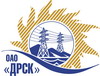 Открытое акционерное общество«Дальневосточная распределительная сетевая  компания»Протокол заседания Закупочной комиссии по вскрытию поступивших на открытый запрос предложений конвертов (закупка 607)г. БлаговещенскПРЕДМЕТ ЗАКУПКИ:Открытый запрос предложений: Экспертное обследование грузоподъемных машин для нужд филиала ОАО «ДРСК» "Амурские электрические сети".Планируемая стоимость закупки в соответствии с ГКПЗ: 530 000,00  руб. без учета НДСПРИСУТСТВОВАЛИ:Два члена постоянно действующей Закупочной комиссии ОАО «ДРСК» 2 уровняВОПРОСЫ ЗАСЕДАНИЯ ЗАКУПОЧНОЙ КОМИССИИ:В адрес Организатора закупки поступило 2 (две) заявки на участие в закупке в запечатанных конвертах.Вскрытие конвертов было осуществлено членами Закупочной комиссии 2 уровня.Дата и время начала процедуры вскрытия конвертов с заявками на участие в закупке: 10:00 (время благовещенское) 14.05.2013 г.Место проведения процедуры вскрытия конвертов с заявками на участие в закупке: ОАО «ДРСК» г. Благовещенск, ул. Шевченко 28, 244 каб. Каждый из полученных конвертов на момент его вскрытия был опечатан и его целостность не была нарушена.В конвертах обнаружены заявки следующих Участников закупки:РЕШИЛИ:Утвердить протокол заседания Закупочной комиссии по вскрытию поступивших на открытый запрос предложений конвертов.Технический секретарь Закупочной комиссии 2 уровня	Е.Ю. Коврижкина№ 308/УЭ-В14.05.2013№Наименование претендента на участие в конкурсе и его адресПредмет и общая цена заявки на участие в конкурсе1ООО «Амурский технический центр» (675029, Амурская обл., г. Благовещенск, ул. Мухина, 120, каб. 314)Стоимость предложения 448 022,00   рублей без учета НДС (НДС не предусмотрен)Сроки выполнения работ: начало -   май 2013 г. окончание  – ноябрь 2013 г.Условия оплаты: без аванса, оплата не ранее 30 календарных дней после отчетного периода на основании выставленных счетов, после предоставления Исполнителем актов выполненных работ, подписанных обеими сторонами. Срок действия предложения до 31.12.2013 г.2ООО «Аскотехэнерго-диагностика» (675000, Амурская обл., г. Благовещенск, ул. Шимановского, 27, офис 509)Стоимость предложения 525 221,00   рубль без учета НДС (НДС не предусмотрен)Сроки выполнения работ: начало -   май 2013 г. окончание  – ноябрь 2013 г.Условия оплаты: без аванса, в не ранее 30 календарных дней после отчетного периода на основании выставленных счетов, после предоставления Исполнителем актов выполненных работ, подписанных обеими сторонами. Срок действия предложения до 31.12.2013 г.